UMW/AZ/PN-129/20			            		  	        Wrocław, 23.11.2020 r.Nazwa postępowania:Dostawa komory laminarnej na potrzeby Katedry i Zakładu Mikrobiologii Uniwersytetu Medycznego we Wrocławiu.INFORMACJA Z OTWARCIA OFERTW dniu 23 listopada br. w pokoju nr 3A 108.1 (III piętro) mieszczącym się w budynku Uniwersytetu Medycznego im. Piastów Śląskich we Wrocławiu przy ul. Marcinkowskiego 2-6, otwarto oferty złożone 
na przedmiotowe postępowanie.Bezpośrednio przed otwarciem ofert Zamawiający podał kwotę, jaką zamierza przeznaczyć na sfinansowanie zamówienia, która wynosi brutto 50 000,00 PLN.Kryteria oceny ofert:Cena realizacji przedmiotu zamówienia – 60 %,Termin realizacji przedmiotu zamówienia – 20 %.Okres gwarancji przedmiotu zamówienia – 20 %.Oferty złożyli następujący Wykonawcy, wymienieni w Tabeli: Warunki płatności – zgodnie z treścią SIWZ.Z upoważnienia RektoraKierownik Działu Zamówień Publicznych UMWmgr Monika Komorowska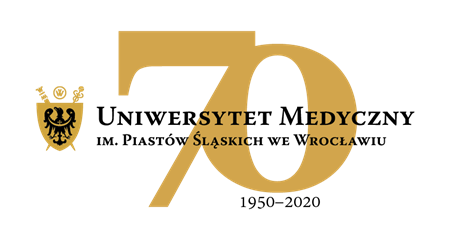 50-367 Wrocław, Wybrzeże L. Pasteura 1Dział Zamówień Publicznych UMWul. Marcinkowskiego 2-6, 50-368 Wrocławfax 71 / 784-00-45e-mail: monika.komorowska@umed.wroc.pl50-367 Wrocław, Wybrzeże L. Pasteura 1Dział Zamówień Publicznych UMWul. Marcinkowskiego 2-6, 50-368 Wrocławfax 71 / 784-00-45e-mail: monika.komorowska@umed.wroc.plNrWykonawcy, adresCena brutto przedmiotu zamówienia 
w PLNTermin realizacji przedmiotu zamówienia Okres gwarancji przedmiotu zamówienia1.Argenta Spółka z ograniczoną odpowiedzialnością Sp. K.Ul. Polska 11460-401 Poznań49 993,97Do 1 tygodnia 24 miesiące2.KENDROLAB Sp. z o.o.Ul. Ciesielska 1804-653 Warszawa49 912,17Do 1 tygodnia30 miesięcy